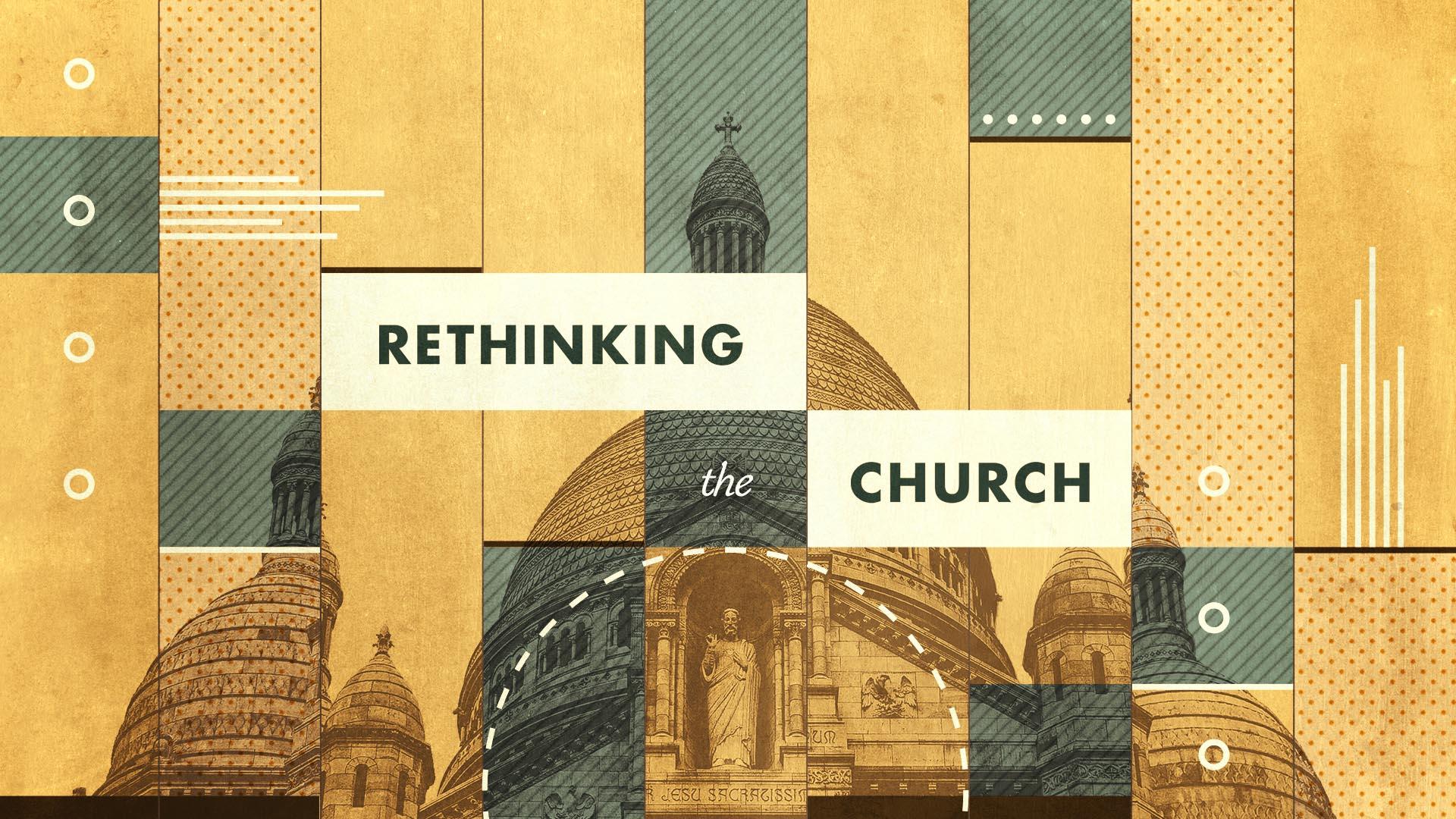 Acts 247 praising God and enjoying the favor of all the people. And the Lord added to their number daily those who were being saved.Matthew 617 Jesus replied, “Blessed are you, Simon son of Jonah, for this was not revealed to you by flesh and blood, but by my Father in heaven. 18 And I tell you that you are Peter, and on this rock I will build my church, and the gates of Hades will not overcome it. 19 I will give you the keys of the kingdom of heaven; whatever you bind on earth will be bound in heaven, and whatever you loose on earth will be loosed in heaven.”Hebrews 1228 Therefore, since we are receiving a kingdom that cannot be shaken, let us be thankful, and so worship God acceptably with reverence and awe,Romans 1417 For the kingdom of God is not a matter of eating and drinking, but of righteousness, peace and joy in the Holy Spirit,Group & Personal Study GuideWhat stood out to you from the Sunday message? What scares you about walking out your faith together with others?Are the characteristics of the Acts 2 church attractive to you? How and How not?Is the concept of The Kingdom of God new to you? How?How has your church experience shaped your life?Read Matt 5:1-12  How do you see the Acts 2 experience corresponding the being blessed in Matt 5?What do you think about the idea that Jesus has given us authority to bind and loose things on the earth?How do you see this authority working out in your life and sphere of influence?What does being a citizen in an unshakeable kingdom mean to you? What does that look like? ________________________________________________________________________________________________Challenge:  For the most part we are all pretty familiar with the word church. Usually it brings up some memories or makes us think of something. But how often do we think of the word kingdom? This week try to find all the places the word kingdom is used in scripture and read the verses around it to see what the kingdom of God is like.DIG Deeper:  Take time this week to read Isaiah 9:6-7 and Ephesians 1:22-23.Part 3: Jesus builds the Church                                     Acts 2:47___________________________________________________________________________________________________As you read the bible: Underline nouns; double underline verbs; circle descriptive words; make a list of the key words.  Additional Resources:www.cornerstonecc.church/rethinkingchurchTry our parent guides: www.cornerstonekids.churchTHANK YOU FOR YOUR GENEROSITY!!!Your giving provides ministry that changes lives. See all the numbers...http://www.cornerstonecc.church/numbers THANK YOU FOR YOUR GENEROSITY!!!Your giving provides ministry that changes lives. See all the numbers...http://www.cornerstonecc.church/numbers Give Online: www.cornerstonecc.church/give       Mobile Giving: Text “GIVECCC” to 77977 (Msg & Data rates may apply)Give Online: www.cornerstonecc.church/give       Mobile Giving: Text “GIVECCC” to 77977 (Msg & Data rates may apply)